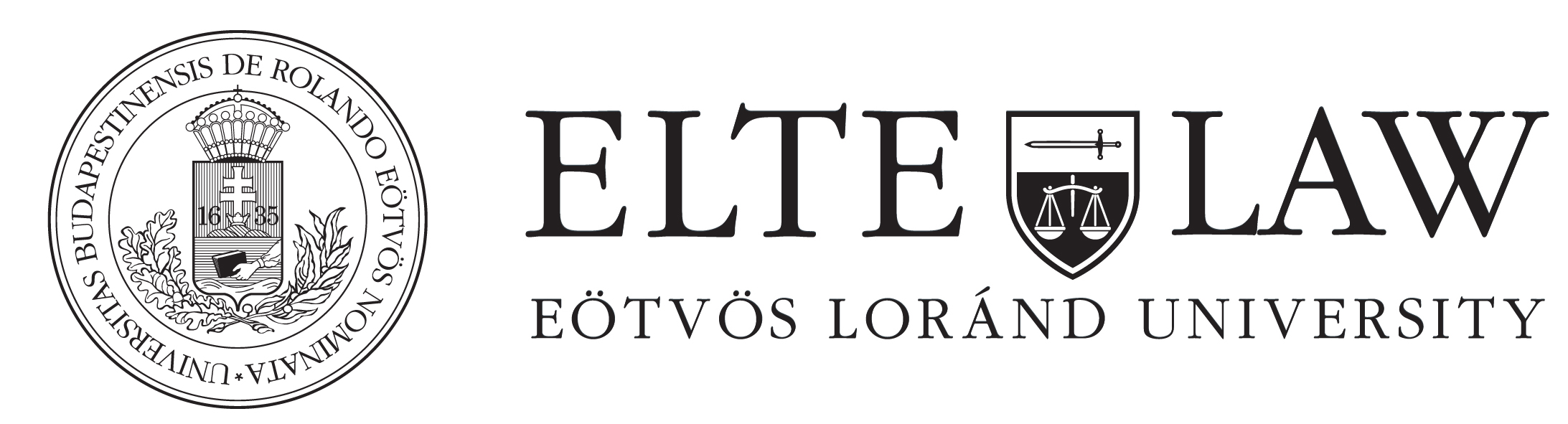 ELTE / BUDAPESTSTUDENT MOBILITY WITH THE ERAMSUS+ PROGRAMhttps://www.ajk.elte.hu/en/studying_hereNomination.deadline: 10 May for the 2021 fall semester and 10 November for the 2022 spring semester.Incoming ERASMUS coordinator: Mr. Akos UDOVECZ incoming@ajk.elte.hu English language requirement is minimum B2 level.Courses each worth 5 credits. Length of the courses is 12 weeks x 90 minutes of classes. Some courses are concentrated over several days as block seminars.Courses available in ENGLISH, GERMAN, FRENCH and ITALIAN languages (majority in English) in various fields of LAW, CRMINOLOGY AND POLITICAL SCIENCEAll 9 faculties’ ERASMUS courses are open for all ERASMUS students of any facultyFree Hungarian language courses for ERASMUS students https://www.ajk.elte.hu/en/studying_here/courses_foreignLEGAL MASTER PROGRAMS IN ENGLISH (LL.M)One-year degree programs (60 credits), starting in each autumn, 1000 EUR/semester tutition feeEuropean and International Business LawEuropean Human RightsInternational an European Taxation for Lawyershttps://jotoki.elte.hu/content/our-programs-in-english.cl.46?m=326ENGLISH COURSES IN AUTUMNENGLISH COURSES IN SPRINGComparative Tort Law From a Hungarian PerspectiveThe Basic Questions of Private Law in a Comparative PerspectiveHistory and Institutions of the European Union Protection of Foreign Investments - The Law of Multinational EnterprisesInternational Protection of Cultural PropertyComparative Private International LawThe EU Area of Freedom, Security and Justice Corporate Finance From a Lawyer's Perspective Residence and Employment Rights in the Internal MarketResidence and Employment Rights in the Internal MarketThe Law of the Internal Market I. Private International Law of the European UnionCompanies in Private International Law - an EU Law Perspective Multinational Enterprises and Private International LawDoing Legal Profession/Business Around the World Mobility of Companies in the European UnionInternational Commercial Arbitration International Commercial ArbitrationInternational Criminal Law European Criminal LawEU Human Rights and Criminal Justice Fundemental Rights Protection in the EUIntroduction to the Hungarian Substantive Criminal LawIntroduction to the Hungarian Substantive Criminal LawCrime, Criminology and Criminal JusticeThe Rights of Children and Child Protection in EuropeCorporate CrimeRule of LawTransitional JusticeIntroduction to Comparative Law - Paradigms and MethodsIntroduction to the Hungarian Constitutional LawComparative Constitutional LawLabour Rights as Human RightsEuropean Labour LawInternational Air LawInternational Air LawInternational Tax Aspects of Emloyees’ Global MobilityEuropean Tax LawCross Border Contracts and Cross Border Dispute ResolutionEnforcement of the Basic Values of  the European UnionConsumer ProtectionComparative Administrative LawIntroduction to European Civil Procedure – Brussels Ia RegulationInternational and European Personal Data Protection Law  Anti-Money Laundering and Combating the Financing of TerrorismHuman Rights in Civil ProcedureAnti Money Laundering and Combatting the Finance of TerrorismCivil Liberties in the USAClassic Dilemmas of Constitutional Theory in Modern ContextPolitical Culture in the European Union Basics of International Disability LawFrench PoliticsDemocracy in EuropePolitical Analysis in PracticeMultiple Crisis in the European UnionWorld Politics Political Analysis in PracticePolitical Game Theory World PoliticsChanging Dynamics of ParliamentsPolitical Game TheoryPublic Policy: Theories, Problems, SolutionsChanging Dynamics of ParliamentsContemporary Hungarian Politics and SocietyLeader Democracy: The Orbán Regime and Beyond